Miyazaki International CollegeCourse SyllabusFall 2019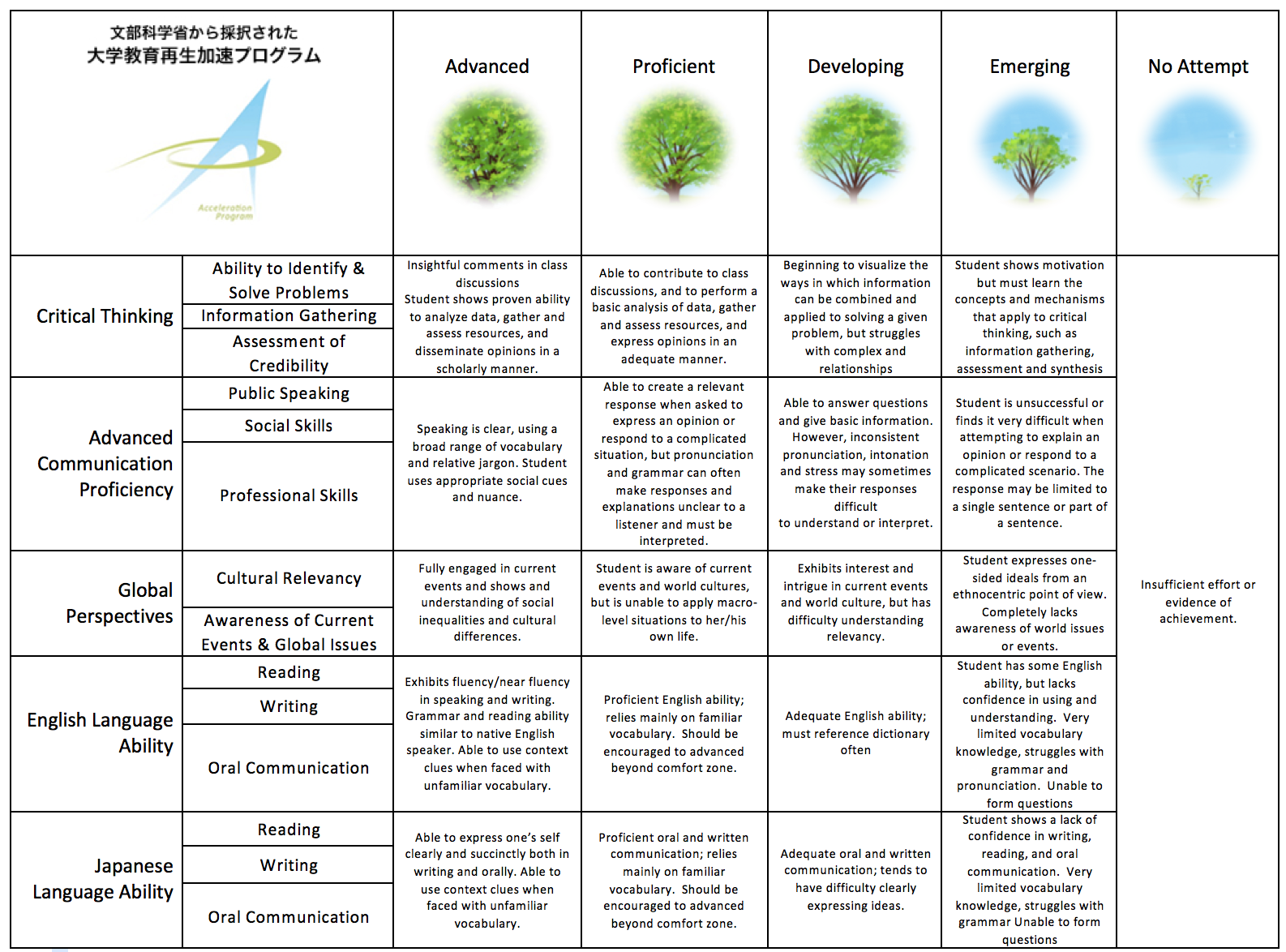 Course Title (Credits)PSY 320 Positive Psychology (3 Credits)Course Designation for TCN/AContent TeacherContent TeacherInstructorFutoshi Kobayashi, Ph.D.E-mail addressfkobayas@sky.miyazaki-mic.ac.jpOffice/ExtMIC 1-410/Ext. 3735Office hoursTuesday & Thursday 15:45 - 17:15Language TeacherLanguage TeacherInstructorN/AE-mail addressN/AOffice/ExtN/AOffice hoursN/ACourse Description:Course Description:Course Description:Positive Psychology is a new subfield of Psychology that was born around the turn of the 21st century. Traditionally, psychology tried to solve psychological problems but did not pay much attention to how to make better human beings and make happier lives. This course introduces the basics of Positive Psychology.   Positive Psychology is a new subfield of Psychology that was born around the turn of the 21st century. Traditionally, psychology tried to solve psychological problems but did not pay much attention to how to make better human beings and make happier lives. This course introduces the basics of Positive Psychology.   Positive Psychology is a new subfield of Psychology that was born around the turn of the 21st century. Traditionally, psychology tried to solve psychological problems but did not pay much attention to how to make better human beings and make happier lives. This course introduces the basics of Positive Psychology.   Course Objectives:Course Objectives:Course Objectives:Students will - explain key concepts and terminology of selected topics in positive psychology. - discuss and present selected phenomena in positive psychology.- practice listening, reading and speaking on topics in positive psychology.- apply the fruits of positive psychology to their life for better well-being.Critical thinking: In this course we practice essential critical thinking skills including interpretation, analysis, evaluation, inference, and explanation. We will practice these critical thinking skills both formally through specific assignments and tests, as well as more informally during class discussions, presentations, question and answer sessions, and other active learning activities.Students will - explain key concepts and terminology of selected topics in positive psychology. - discuss and present selected phenomena in positive psychology.- practice listening, reading and speaking on topics in positive psychology.- apply the fruits of positive psychology to their life for better well-being.Critical thinking: In this course we practice essential critical thinking skills including interpretation, analysis, evaluation, inference, and explanation. We will practice these critical thinking skills both formally through specific assignments and tests, as well as more informally during class discussions, presentations, question and answer sessions, and other active learning activities.Students will - explain key concepts and terminology of selected topics in positive psychology. - discuss and present selected phenomena in positive psychology.- practice listening, reading and speaking on topics in positive psychology.- apply the fruits of positive psychology to their life for better well-being.Critical thinking: In this course we practice essential critical thinking skills including interpretation, analysis, evaluation, inference, and explanation. We will practice these critical thinking skills both formally through specific assignments and tests, as well as more informally during class discussions, presentations, question and answer sessions, and other active learning activities.Course Schedule:Course Schedule:Course Schedule:DayTopicContent/Activities1: 10/2 (Wed.)IntroductionDiscussion of SyllabusExplanation of Goals and Purpose of CourseTeaching Self-Enrollment of Moodle Introduction of Learner’s Dictionary (Web)2: 10/7 (Mon.)Chapter 1: What is Positive Psychology? (1)Positive Psychology: A Very Short History With a Very Long Past (pp. 4-6)TED Talk of Dr. Martin Seligman: The New Era of Positive Psychology (24 min.) & Group Discussions3: 10/9 (Wed.)Chapter 1: What is Positive Psychology? (2)FAQs About Positive Psychology (pp. 6-20)The Pillars of Positive Psychology (pp. 20-21)Explanation of Exercise 1: Writing Your Own Legacy (pp. 22-23)10/14 (Mon.)No ClassMEI 80th Anniversary Ceremony4: 10/16 (Wed.)Chapter 2: Learning About Positive Psychology: Not a Spectator Sport (1)Exercise 1 DuePositive Self-Introduction (pp. 25-28)10/21 (Mon.)No ClassMIC Festival Clean-up Day5: 10/23 (Wed.)Chapter 2: Learning About Positive Psychology: Not a Spectator Sport (2)Presentations of “Positive Self-Introduction” (5-10 min. per student)6: 10/28 (Mon.)Chapter 2: Learning About Positive Psychology: Not a Spectator Sport (3)Fun Versus Philanthropy (pp. 34-36)Explanation of Exercise 2: Fun vs. Philanthropy Experiment7: 10/30 (Wed.)Chapter 3: Pleasure and Positive Experience (1)Flow (pp. 65-69)TED Talk of Dr. Mihaly Csikszentmihalyi: Flow, The Secret to Happiness (19 min.) & Group　Discussions11/4 (Mon.)No ClassSubstitute Holiday8: 11/6 (Wed.)Chapter 3: Pleasure and Positive Experience (2)Savoring (pp. 69-72)Explanation of Exercise 3: Savoring Your Joy (p. 71)9:11/11 (Mon.)Presentation Day (for Exercise 2)Presentations of “Fun vs. Philanthropy Experiment” (5-10 min. per student)10:11/13 (Wed.)Chapter 4: Happiness (1)Watch Video by Dr. Sonja Lyubomirsky & Group DiscussionsBoosting Happiness (pp. 97-100)Explanation of Exercise 4: What is Your Happiness Profile? (pp. 100-103)11:11/18 (Mon.)Chapter 4: Happiness (2)Exercise 3 PresentationsLecture: Imagining Your Alternative Life Without Current Blessings.   Explanation of Exercise 5: Imagining Your Alternative Life Without Current Blessings ⇒　Video 112:11/20 (Wed.)Chapter 4: Happiness (3)Exercise 4 DueDiscussion of Video 1Students will start their Exercise 5.13: 11/21 (Thursday but Monday Schedule)Chapter 4: Happiness (4)Students work on and finish their Exercise 5. Exercise 5 Due14:11/25 (Mon.)Chapter 5: Positive Thinking (1)The Pollyanna Principle (pp. 111-112)What is Optimism? (pp. 114-115)Dispositional Optimism (pp. 119-120)Taking Life Orientation Test onlineExplanation of Exercise 6: My Happiness Boosting Plan Project15:11/27 (Wed.)Chapter 5: Positive Thinking (2)Explanatory Style (pp. 120-121)Hope (pp. 122-123)Taking Adult Hope Scale16:12/2 (Mon.)Chapter 6: Character Strength (1)Basic Issues in Studying Good Character (pp. 139-141)Identification of Character Strength (pp. 141-142)The VIA Classification of Character Strengths and Virtues (pp. 142-145)17:12/4 (Wed.)Presentation Day (for Exercise 6) “My Happiness Boosting Plan” Project (Exercise 6) Presentations & Class Discussions18:12/9 (Mon.)Chapter 6: Character Strength (2)Assessment of Character Strength (pp. 148-152)Taking VIA Survey onlineExplanation of Exercise 7: Using Signature Strengths in New Ways (pp. 158-162)19:12/11 (Wed.)Chapter 7: Values (1)What Are Values? (pp. 170-173)20:12/16 (Mon.)Chapter 7: Values (2)A Universal Structure of Human Values (pp. 181-184)Explanation of Exercise 8: Values Assessment⇒　Video 221:12/18 (Wed.)Chapter 7: Values (3)Finish Video 2⇒　Start Exercise 822:12/23 (Mon.)Chapter 8: Interests, Abilities, and Accomplishments (1)Vocational Interests (pp. 206-209)Taking Holland Code Career Test onlineExplanation of Exercise 9: Holland Code Career Test23:1/6 (Mon.)Chapter 8: Interests, Abilities, and Accomplishments (2)General and Specific Intelligence (pp. 210-214)Explanation of Exercise 10: Multiple Intelligences Assessment Taking Multiple Intelligence Tests onlineDiscussion of Test Results24:1/8 (Wed.)Presentation Day (for Exercise 7)Individual Report of Exercise 7 (5-10 min. per student)1/13 (Mon.)No ClassNational Holiday25:1/15 (Wed.)Chapter 9: Wellness (1)Minds and Bodies: The Legacy of Descartes (pp. 227-229)26:1/20 (Mon.)Chapter 9: Wellness (2)Exercise 8 Due Mental Health as Resilience (pp. 238-241)Mental Health as Maturity (pp. 242-244)27:1/22 (Wed.)Chapter 10: Positive Interpersonal Relationships (1)Dr. Harry Harlow’s Surrogate Mothers Experiment (pp. 253-254)Imprinting (p. 254)28:1/27 (Mon.)Presentation Day (for Exercise 9)Individual Report of Exercise 9 (5-10 min. per student)29:1/29 (Wed.)Chapter 10: Positive Interpersonal Relationships (2)Exercise 10 DueAttachment Theory (pp. 258-260)Attachment Styles & Romantic Relationships in Adulthood (pp. 260-263)Self-Reflection Exercise30:2/3 (Mon.)Final ProjectExplanations for Final ProjectFinal ExamSubmission of Final ProjectRequired Materials:Required Materials:Required Materials:Assigned TextPeterson, C. (2006). A primer in positive psychology. New York, NY: Oxford University Press.ISBN-13: 978-0195188332Bring a highlighter, a red pen, a pencil, an eraser, an English-English dictionary, and an A4 binder to every class. Also, we will watch videos in this class. Thus, you must bring your earphones (or headphones) with you. Keep all the materials from this class in the binder. Students are expected to keep this syllabus and all class materials organized neatly in a binder, and to bring the binder to every lesson. Assigned TextPeterson, C. (2006). A primer in positive psychology. New York, NY: Oxford University Press.ISBN-13: 978-0195188332Bring a highlighter, a red pen, a pencil, an eraser, an English-English dictionary, and an A4 binder to every class. Also, we will watch videos in this class. Thus, you must bring your earphones (or headphones) with you. Keep all the materials from this class in the binder. Students are expected to keep this syllabus and all class materials organized neatly in a binder, and to bring the binder to every lesson. Assigned TextPeterson, C. (2006). A primer in positive psychology. New York, NY: Oxford University Press.ISBN-13: 978-0195188332Bring a highlighter, a red pen, a pencil, an eraser, an English-English dictionary, and an A4 binder to every class. Also, we will watch videos in this class. Thus, you must bring your earphones (or headphones) with you. Keep all the materials from this class in the binder. Students are expected to keep this syllabus and all class materials organized neatly in a binder, and to bring the binder to every lesson. Course Policies (Attendance, etc.):Course Policies (Attendance, etc.):Course Policies (Attendance, etc.):You are expected to be punctual and to attend all lessons. A delay or early departure will be counted as a half (0.5) day absence. However, any absence, delay, or early departure can be excused if an official document (e.g., doctor’s notes) is submitted to your instructor within 7 days of such an occurrence. When you miss a lesson, it is your responsibility to see your instructor afterwards (and perhaps other students who attended the lesson), to find out how to catch up with the work you missed. If you expect to be absent from a forthcoming lesson, you should email your instructor to explain your absence at least one day in advance.A maximum of five and a half (5.5) absences is allowed. The sixth absence will automatically result in a withdrawal from the course. You are expected to be punctual and to attend all lessons. A delay or early departure will be counted as a half (0.5) day absence. However, any absence, delay, or early departure can be excused if an official document (e.g., doctor’s notes) is submitted to your instructor within 7 days of such an occurrence. When you miss a lesson, it is your responsibility to see your instructor afterwards (and perhaps other students who attended the lesson), to find out how to catch up with the work you missed. If you expect to be absent from a forthcoming lesson, you should email your instructor to explain your absence at least one day in advance.A maximum of five and a half (5.5) absences is allowed. The sixth absence will automatically result in a withdrawal from the course. You are expected to be punctual and to attend all lessons. A delay or early departure will be counted as a half (0.5) day absence. However, any absence, delay, or early departure can be excused if an official document (e.g., doctor’s notes) is submitted to your instructor within 7 days of such an occurrence. When you miss a lesson, it is your responsibility to see your instructor afterwards (and perhaps other students who attended the lesson), to find out how to catch up with the work you missed. If you expect to be absent from a forthcoming lesson, you should email your instructor to explain your absence at least one day in advance.A maximum of five and a half (5.5) absences is allowed. The sixth absence will automatically result in a withdrawal from the course. Class Preparation and Review:Class Preparation and Review:Class Preparation and Review:Students are expected to spend at least one hour reviewing and doing homework and one hour preparing for every hour of lesson time.Students are expected to spend at least one hour reviewing and doing homework and one hour preparing for every hour of lesson time.Students are expected to spend at least one hour reviewing and doing homework and one hour preparing for every hour of lesson time.Grades and Grading Standards:Grades and Grading Standards:Grades and Grading Standards:5% Positive Self-Introduction80% Exercise (10 times X 8%)15% Final ProjectThe final grade will be determined as below.A: 90-100 pointsB: 80-89 pointsC: 70-79 pointsD: 60-69 pointsF: Less than 60 pointsPlagiarismPlagiarism is not acceptable at MIC. Students must submit their own work and not copy from other sources, unless they credit their sources with appropriate referencing. Students caught copying information from other sources and pretending that it is their own work will automatically result in a grade of ‘F’ or withdrawal from the course.5% Positive Self-Introduction80% Exercise (10 times X 8%)15% Final ProjectThe final grade will be determined as below.A: 90-100 pointsB: 80-89 pointsC: 70-79 pointsD: 60-69 pointsF: Less than 60 pointsPlagiarismPlagiarism is not acceptable at MIC. Students must submit their own work and not copy from other sources, unless they credit their sources with appropriate referencing. Students caught copying information from other sources and pretending that it is their own work will automatically result in a grade of ‘F’ or withdrawal from the course.5% Positive Self-Introduction80% Exercise (10 times X 8%)15% Final ProjectThe final grade will be determined as below.A: 90-100 pointsB: 80-89 pointsC: 70-79 pointsD: 60-69 pointsF: Less than 60 pointsPlagiarismPlagiarism is not acceptable at MIC. Students must submit their own work and not copy from other sources, unless they credit their sources with appropriate referencing. Students caught copying information from other sources and pretending that it is their own work will automatically result in a grade of ‘F’ or withdrawal from the course.Methods of Feedback:Methods of Feedback:Methods of Feedback:In principle, graded work will be returned within one week of submission with appropriate feedback, i.e., grade, comments, etc.In principle, graded work will be returned within one week of submission with appropriate feedback, i.e., grade, comments, etc.In principle, graded work will be returned within one week of submission with appropriate feedback, i.e., grade, comments, etc.Diploma Policy Objectives:Diploma Policy Objectives:Diploma Policy Objectives:Work completed in this course helps students achieve the following Diploma Policy objectives: Advanced thinking skills (comparison, analysis, synthesis, and evaluation) based on critical thinking (critical and analytic thought)The ability to identify and solve problems5.  Proficiency in the use of information technology Work completed in this course helps students achieve the following Diploma Policy objectives: Advanced thinking skills (comparison, analysis, synthesis, and evaluation) based on critical thinking (critical and analytic thought)The ability to identify and solve problems5.  Proficiency in the use of information technology Work completed in this course helps students achieve the following Diploma Policy objectives: Advanced thinking skills (comparison, analysis, synthesis, and evaluation) based on critical thinking (critical and analytic thought)The ability to identify and solve problems5.  Proficiency in the use of information technology Notes:	Notes:	Notes:	The schedule, policies, and procedures in this course are subject to change at the discretion of the instructor.The schedule, policies, and procedures in this course are subject to change at the discretion of the instructor.The schedule, policies, and procedures in this course are subject to change at the discretion of the instructor.